수원컨벤션센터 주차권 발급 안내 1. 주차요금 2. 발급기준 3. 무료주차권 발급 절차 4. 유의사항  ○ 주최자용 무료주차권은 승용차에 한함 (버스, 화물차 제외)  ○ 사용기간은 대관기간과 동일 (대관 시작일 3일전까지 발급신청서 제출 필수)  ○ 1일권은 1회 출차 시 소멸됩니다.  ○ 무료주차권 외 주차할인권 구매를 원할 시 수원도시공사 주차팀으로 문의 (☏ 031-304-8770)    - 1시간/2시간/3시간/1일권 (최소구매단위 : 합산 30매 이상)    - 선불 구매 원칙이며 웹할인방식만 적용 (※ 환불규정은 별도 안내)    - [첨부 2] 부설주차장 웹할인권 구매신청서 작성 후 수원도시공사 주차팀으로 제출       (이메일. sconven@naver.com 또는 FAX. 031-304-8774 ) <참고 1> 주차금액 조견표 (주최자용)<참고 2> 주차요금 웹 할인 서비스 사용법<첨부 1>컨벤션센터 부설주차장 무료주차권 발급신청서* 컨벤션센터 주차팀 기재란입니다.* 주최자 기재란입니다.<첨부 2>컨벤션센터 부설주차장 웹할인권 구매신청서구   분시간주차시간주차1일 최대비 고구   분최초 30분10분마다1일 최대비 고지하1층 / 2층 주차장900원400원9,500원주차장조례1급지 적용대관장소감  면  내  용감  면  내  용전 시 홀전체 : 무료주차권 10장/일전체 : 무료주차권 10장/일전 시 홀2분할(A/B홀) : 무료주차권 5장/일3분할(1/2/3홀) : 무료주차권 3장/일컨벤션홀전체 : 무료주차권 6장/일3분할(1/2/3홀) : 무료주차권 2장/일회 의 실회의실(1실당) : 무료주차권 2장/일회의실(1실당) : 무료주차권 2장/일발급신청서 제출→웹할인 링크 발송(ID/PW 안내)→웹할인권 사용대관기간 3일전→대관기간 1일전→대관시작일부터 사용 가능주최자 ☞ 컨벤션사업단 →도시공사 주차팀 ☞ 주최자→주최자구분할인율단가30매40매50매60매70매80매90매100매1시간정상가2,10063,00084,000105,000126,000147,000168,000189,000210,0001시간30%할인1,47044,10058,80073,50088,200102,900117,600132,300147,0002시간정상가4,500135,000180,000225,000270,000315,000360,000405,000450,0002시간30%할인3,15094,500126,000157,500189,000220,500252,000283,500315,0003시간정상가6,900207,000276,000345,000414,000483,000552,000621,000690,0003시간30%할인4,830144,900193,200241,500289,800338,100386,400434,700483,0001일권정상가9,500285,000380,000475,000570,000665,000760,000855,000950,0001일권30%할인6,650199,500266,000332,500399,000465,500532,000598,500665,000서비스 화면 <스마트폰 예시>사용방법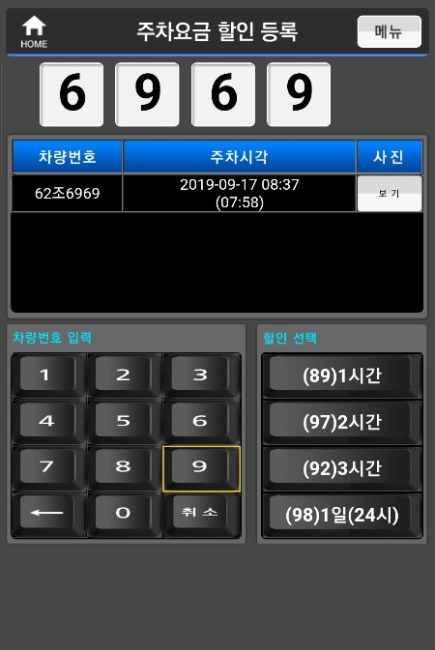  1. 문자로 받은 웹 주소 접속    ID 및 비밀번호 입력 -> 로그인 2. 비밀번호 변경 (선택)    메뉴 -> PC버전 -> 로그인 -> 비밀번호 변경    -> PC버전 종료 -> 재실행 -> 로그인 3. 할인권 적용 대상 차량번호(뒤 4자리) 입력 4. 해당 차량 선택 5. 할인권 선택 (1시간, 2시간, 3시간, 1일권) 6. 할인내역 “확인” 선택 7. 잔여수량 [할인선택의 (괄호)안 숫자] 확인 문의 : 컨벤션센터 주차팀 ☏ 031-304-8770사용 ID비밀번호행 사 명행 사 명업 체 명담 당 자담 당 자연 락 처신청수량전시홀  □ 전체   □ A홀   □ B홀   □ 1홀   □ 2홀   □3홀  □ 전체   □ A홀   □ B홀   □ 1홀   □ 2홀   □3홀  □ 전체   □ A홀   □ B홀   □ 1홀   □ 2홀   □3홀  □ 전체   □ A홀   □ B홀   □ 1홀   □ 2홀   □3홀  □ 전체   □ A홀   □ B홀   □ 1홀   □ 2홀   □3홀신청수량전시홀대관기간20  .  .  . ~   .  . (  일)20  .  .  . ~   .  . (  일)신청수량    매신청수량컨벤션홀  □ 전체   □ 1홀   □ 2홀   □3홀  □ 전체   □ 1홀   □ 2홀   □3홀  □ 전체   □ 1홀   □ 2홀   □3홀  □ 전체   □ 1홀   □ 2홀   □3홀  □ 전체   □ 1홀   □ 2홀   □3홀신청수량컨벤션홀대관기간20  .  .  . ~   .  . (  일)20  .  .  . ~   .  . (  일)신청수량    매신청수량회의실 □1층(7실)  □101  □102  □103  □104  □105  □106  □107  □2층(7실)  □201  □202  □203  □204  □205  □206  □207  □3층(6실)  □301  □302  □303  □304  □305  □306   □4층(8실)  □401  □402  □403  □404  □405  □406  □407  □408 ※이벤트홀은 무료주차권이 발급되지 않습니다. □1층(7실)  □101  □102  □103  □104  □105  □106  □107  □2층(7실)  □201  □202  □203  □204  □205  □206  □207  □3층(6실)  □301  □302  □303  □304  □305  □306   □4층(8실)  □401  □402  □403  □404  □405  □406  □407  □408 ※이벤트홀은 무료주차권이 발급되지 않습니다. □1층(7실)  □101  □102  □103  □104  □105  □106  □107  □2층(7실)  □201  □202  □203  □204  □205  □206  □207  □3층(6실)  □301  □302  □303  □304  □305  □306   □4층(8실)  □401  □402  □403  □404  □405  □406  □407  □408 ※이벤트홀은 무료주차권이 발급되지 않습니다. □1층(7실)  □101  □102  □103  □104  □105  □106  □107  □2층(7실)  □201  □202  □203  □204  □205  □206  □207  □3층(6실)  □301  □302  □303  □304  □305  □306   □4층(8실)  □401  □402  □403  □404  □405  □406  □407  □408 ※이벤트홀은 무료주차권이 발급되지 않습니다. □1층(7실)  □101  □102  □103  □104  □105  □106  □107  □2층(7실)  □201  □202  □203  □204  □205  □206  □207  □3층(6실)  □301  □302  □303  □304  □305  □306   □4층(8실)  □401  □402  □403  □404  □405  □406  □407  □408 ※이벤트홀은 무료주차권이 발급되지 않습니다.신청수량회의실대관기간20  .  .  . ~   .  . (  일)20  .  .  . ~   .  . (  일)신청수량  매신청수량합  계총     매총     매총     매총     매총     매  당사(본인)는 수원컨벤션센터에서 정하는 주차장 이용규정을 성실히 준수하고, 발급받은 주차권을 주최자 용도로만 사용할 것을 확약하며 위와 같이 「주최자용 무료주차권」 발급을 신청합니다.      20   년    월    일                                                        신청인 :           (인)수원컨벤션센터 귀하  당사(본인)는 수원컨벤션센터에서 정하는 주차장 이용규정을 성실히 준수하고, 발급받은 주차권을 주최자 용도로만 사용할 것을 확약하며 위와 같이 「주최자용 무료주차권」 발급을 신청합니다.      20   년    월    일                                                        신청인 :           (인)수원컨벤션센터 귀하  당사(본인)는 수원컨벤션센터에서 정하는 주차장 이용규정을 성실히 준수하고, 발급받은 주차권을 주최자 용도로만 사용할 것을 확약하며 위와 같이 「주최자용 무료주차권」 발급을 신청합니다.      20   년    월    일                                                        신청인 :           (인)수원컨벤션센터 귀하  당사(본인)는 수원컨벤션센터에서 정하는 주차장 이용규정을 성실히 준수하고, 발급받은 주차권을 주최자 용도로만 사용할 것을 확약하며 위와 같이 「주최자용 무료주차권」 발급을 신청합니다.      20   년    월    일                                                        신청인 :           (인)수원컨벤션센터 귀하  당사(본인)는 수원컨벤션센터에서 정하는 주차장 이용규정을 성실히 준수하고, 발급받은 주차권을 주최자 용도로만 사용할 것을 확약하며 위와 같이 「주최자용 무료주차권」 발급을 신청합니다.      20   년    월    일                                                        신청인 :           (인)수원컨벤션센터 귀하  당사(본인)는 수원컨벤션센터에서 정하는 주차장 이용규정을 성실히 준수하고, 발급받은 주차권을 주최자 용도로만 사용할 것을 확약하며 위와 같이 「주최자용 무료주차권」 발급을 신청합니다.      20   년    월    일                                                        신청인 :           (인)수원컨벤션센터 귀하  당사(본인)는 수원컨벤션센터에서 정하는 주차장 이용규정을 성실히 준수하고, 발급받은 주차권을 주최자 용도로만 사용할 것을 확약하며 위와 같이 「주최자용 무료주차권」 발급을 신청합니다.      20   년    월    일                                                        신청인 :           (인)수원컨벤션센터 귀하행 사 명행 사 명행사기간행사기간20  .   .   . ~   .   .(  일)  20  .   .   . ~   .   .(  일)  업 체 명업 체 명신 청 자신 청 자 (     -      -      ) (     -      -      )신청수량구분계 1시간2시간3시간1일권선불권비 고신청수량수량(매) ① 합산 30매 이상 ② 선불 구매신청수량금액(원) ① 합산 30매 이상 ② 선불 구매<주차장 할인권 이용 조건> 1. 수원컨벤션센터 입주·임대업체로서 부설주차장 이용을 위한 웹할인권의 구매를 희망할 경우,    본 신청서를 작성하여야 합니다. 2. 선불 구매가 원칙이며, 사용 후 잔여수량에 대한 환불은 불가합니다. (세부 규정 별도 공지) 3. 본 웹할인권은 구매자가 부여된 아이디(ID)와 비밀번호(PW)를 통해 직접 사용하셔야 합니다.  4. 행사기간 중 사용 가능하며, 행사 종료 후 잔여 수량과 비밀번호는 초기화 됩니다.<주차장 할인권 이용 조건> 1. 수원컨벤션센터 입주·임대업체로서 부설주차장 이용을 위한 웹할인권의 구매를 희망할 경우,    본 신청서를 작성하여야 합니다. 2. 선불 구매가 원칙이며, 사용 후 잔여수량에 대한 환불은 불가합니다. (세부 규정 별도 공지) 3. 본 웹할인권은 구매자가 부여된 아이디(ID)와 비밀번호(PW)를 통해 직접 사용하셔야 합니다.  4. 행사기간 중 사용 가능하며, 행사 종료 후 잔여 수량과 비밀번호는 초기화 됩니다.<주차장 할인권 이용 조건> 1. 수원컨벤션센터 입주·임대업체로서 부설주차장 이용을 위한 웹할인권의 구매를 희망할 경우,    본 신청서를 작성하여야 합니다. 2. 선불 구매가 원칙이며, 사용 후 잔여수량에 대한 환불은 불가합니다. (세부 규정 별도 공지) 3. 본 웹할인권은 구매자가 부여된 아이디(ID)와 비밀번호(PW)를 통해 직접 사용하셔야 합니다.  4. 행사기간 중 사용 가능하며, 행사 종료 후 잔여 수량과 비밀번호는 초기화 됩니다.<주차장 할인권 이용 조건> 1. 수원컨벤션센터 입주·임대업체로서 부설주차장 이용을 위한 웹할인권의 구매를 희망할 경우,    본 신청서를 작성하여야 합니다. 2. 선불 구매가 원칙이며, 사용 후 잔여수량에 대한 환불은 불가합니다. (세부 규정 별도 공지) 3. 본 웹할인권은 구매자가 부여된 아이디(ID)와 비밀번호(PW)를 통해 직접 사용하셔야 합니다.  4. 행사기간 중 사용 가능하며, 행사 종료 후 잔여 수량과 비밀번호는 초기화 됩니다.<주차장 할인권 이용 조건> 1. 수원컨벤션센터 입주·임대업체로서 부설주차장 이용을 위한 웹할인권의 구매를 희망할 경우,    본 신청서를 작성하여야 합니다. 2. 선불 구매가 원칙이며, 사용 후 잔여수량에 대한 환불은 불가합니다. (세부 규정 별도 공지) 3. 본 웹할인권은 구매자가 부여된 아이디(ID)와 비밀번호(PW)를 통해 직접 사용하셔야 합니다.  4. 행사기간 중 사용 가능하며, 행사 종료 후 잔여 수량과 비밀번호는 초기화 됩니다.<주차장 할인권 이용 조건> 1. 수원컨벤션센터 입주·임대업체로서 부설주차장 이용을 위한 웹할인권의 구매를 희망할 경우,    본 신청서를 작성하여야 합니다. 2. 선불 구매가 원칙이며, 사용 후 잔여수량에 대한 환불은 불가합니다. (세부 규정 별도 공지) 3. 본 웹할인권은 구매자가 부여된 아이디(ID)와 비밀번호(PW)를 통해 직접 사용하셔야 합니다.  4. 행사기간 중 사용 가능하며, 행사 종료 후 잔여 수량과 비밀번호는 초기화 됩니다.<주차장 할인권 이용 조건> 1. 수원컨벤션센터 입주·임대업체로서 부설주차장 이용을 위한 웹할인권의 구매를 희망할 경우,    본 신청서를 작성하여야 합니다. 2. 선불 구매가 원칙이며, 사용 후 잔여수량에 대한 환불은 불가합니다. (세부 규정 별도 공지) 3. 본 웹할인권은 구매자가 부여된 아이디(ID)와 비밀번호(PW)를 통해 직접 사용하셔야 합니다.  4. 행사기간 중 사용 가능하며, 행사 종료 후 잔여 수량과 비밀번호는 초기화 됩니다.<주차장 할인권 이용 조건> 1. 수원컨벤션센터 입주·임대업체로서 부설주차장 이용을 위한 웹할인권의 구매를 희망할 경우,    본 신청서를 작성하여야 합니다. 2. 선불 구매가 원칙이며, 사용 후 잔여수량에 대한 환불은 불가합니다. (세부 규정 별도 공지) 3. 본 웹할인권은 구매자가 부여된 아이디(ID)와 비밀번호(PW)를 통해 직접 사용하셔야 합니다.  4. 행사기간 중 사용 가능하며, 행사 종료 후 잔여 수량과 비밀번호는 초기화 됩니다.<주차장 할인권 이용 조건> 1. 수원컨벤션센터 입주·임대업체로서 부설주차장 이용을 위한 웹할인권의 구매를 희망할 경우,    본 신청서를 작성하여야 합니다. 2. 선불 구매가 원칙이며, 사용 후 잔여수량에 대한 환불은 불가합니다. (세부 규정 별도 공지) 3. 본 웹할인권은 구매자가 부여된 아이디(ID)와 비밀번호(PW)를 통해 직접 사용하셔야 합니다.  4. 행사기간 중 사용 가능하며, 행사 종료 후 잔여 수량과 비밀번호는 초기화 됩니다.개인정보 수집·이용에 관한 동의서  수원도시공사(이하‘공사’)에서는 고객의 개인정보를 중요시하며 개인정보보호법 제15조, 제17조, 제22조에 따라 아래와같이 동의를 얻고자 합니다.  ○ 공사에서 운영하는 수원컨벤션센터 주차장 할인권을 사용하시는 고객으로부터 아래의 사항을 수집된     목적으로 사용하고자 합니다.     1. 개인정보 수집·이용 목적     - 이용고객 본인 확인, 개인 식별     - 고지서 발부, 민원처리 및 소비자보호, 분쟁대응, 증빙서류 보존     - 할인권 기간 이용안내 및 공사 고객관리 문자서비스     2. 수집하는 개인정보 항목     - 필수 항목 : 성명, 전화번호     3. 보유 및 이용기간       - 수집된 개인정보는 수집 및 이용 목적이 달성된 후에는 해당 정보를 지체 없이 파기         (단, 다른 법률에  따라 보존하여야 하는 경우에는 그러하지 않음) ○ 상기 사항에 동의를 거부할 수 있습니다. 다만, 이에 대한 동의를 하지 않을 경우에는 감면 혜택 미적용 등     정상정인 서비스(SMS 수신, CS관련 등) 제공이 불가능 할 수 있습니다.   ○ 개인정보 대한 처리(열람/정정/삭제 등)요청할 권리가 있으며, 요청 시 신속히 처리해 드리겠습니다.                                                            동의함 □     동의하지 않음 □                                                           동의일자 : 20   년     월     일                                                            동의자(법적대리인)  :               (인)개인정보 수집·이용에 관한 동의서  수원도시공사(이하‘공사’)에서는 고객의 개인정보를 중요시하며 개인정보보호법 제15조, 제17조, 제22조에 따라 아래와같이 동의를 얻고자 합니다.  ○ 공사에서 운영하는 수원컨벤션센터 주차장 할인권을 사용하시는 고객으로부터 아래의 사항을 수집된     목적으로 사용하고자 합니다.     1. 개인정보 수집·이용 목적     - 이용고객 본인 확인, 개인 식별     - 고지서 발부, 민원처리 및 소비자보호, 분쟁대응, 증빙서류 보존     - 할인권 기간 이용안내 및 공사 고객관리 문자서비스     2. 수집하는 개인정보 항목     - 필수 항목 : 성명, 전화번호     3. 보유 및 이용기간       - 수집된 개인정보는 수집 및 이용 목적이 달성된 후에는 해당 정보를 지체 없이 파기         (단, 다른 법률에  따라 보존하여야 하는 경우에는 그러하지 않음) ○ 상기 사항에 동의를 거부할 수 있습니다. 다만, 이에 대한 동의를 하지 않을 경우에는 감면 혜택 미적용 등     정상정인 서비스(SMS 수신, CS관련 등) 제공이 불가능 할 수 있습니다.   ○ 개인정보 대한 처리(열람/정정/삭제 등)요청할 권리가 있으며, 요청 시 신속히 처리해 드리겠습니다.                                                            동의함 □     동의하지 않음 □                                                           동의일자 : 20   년     월     일                                                            동의자(법적대리인)  :               (인)개인정보 수집·이용에 관한 동의서  수원도시공사(이하‘공사’)에서는 고객의 개인정보를 중요시하며 개인정보보호법 제15조, 제17조, 제22조에 따라 아래와같이 동의를 얻고자 합니다.  ○ 공사에서 운영하는 수원컨벤션센터 주차장 할인권을 사용하시는 고객으로부터 아래의 사항을 수집된     목적으로 사용하고자 합니다.     1. 개인정보 수집·이용 목적     - 이용고객 본인 확인, 개인 식별     - 고지서 발부, 민원처리 및 소비자보호, 분쟁대응, 증빙서류 보존     - 할인권 기간 이용안내 및 공사 고객관리 문자서비스     2. 수집하는 개인정보 항목     - 필수 항목 : 성명, 전화번호     3. 보유 및 이용기간       - 수집된 개인정보는 수집 및 이용 목적이 달성된 후에는 해당 정보를 지체 없이 파기         (단, 다른 법률에  따라 보존하여야 하는 경우에는 그러하지 않음) ○ 상기 사항에 동의를 거부할 수 있습니다. 다만, 이에 대한 동의를 하지 않을 경우에는 감면 혜택 미적용 등     정상정인 서비스(SMS 수신, CS관련 등) 제공이 불가능 할 수 있습니다.   ○ 개인정보 대한 처리(열람/정정/삭제 등)요청할 권리가 있으며, 요청 시 신속히 처리해 드리겠습니다.                                                            동의함 □     동의하지 않음 □                                                           동의일자 : 20   년     월     일                                                            동의자(법적대리인)  :               (인)개인정보 수집·이용에 관한 동의서  수원도시공사(이하‘공사’)에서는 고객의 개인정보를 중요시하며 개인정보보호법 제15조, 제17조, 제22조에 따라 아래와같이 동의를 얻고자 합니다.  ○ 공사에서 운영하는 수원컨벤션센터 주차장 할인권을 사용하시는 고객으로부터 아래의 사항을 수집된     목적으로 사용하고자 합니다.     1. 개인정보 수집·이용 목적     - 이용고객 본인 확인, 개인 식별     - 고지서 발부, 민원처리 및 소비자보호, 분쟁대응, 증빙서류 보존     - 할인권 기간 이용안내 및 공사 고객관리 문자서비스     2. 수집하는 개인정보 항목     - 필수 항목 : 성명, 전화번호     3. 보유 및 이용기간       - 수집된 개인정보는 수집 및 이용 목적이 달성된 후에는 해당 정보를 지체 없이 파기         (단, 다른 법률에  따라 보존하여야 하는 경우에는 그러하지 않음) ○ 상기 사항에 동의를 거부할 수 있습니다. 다만, 이에 대한 동의를 하지 않을 경우에는 감면 혜택 미적용 등     정상정인 서비스(SMS 수신, CS관련 등) 제공이 불가능 할 수 있습니다.   ○ 개인정보 대한 처리(열람/정정/삭제 등)요청할 권리가 있으며, 요청 시 신속히 처리해 드리겠습니다.                                                            동의함 □     동의하지 않음 □                                                           동의일자 : 20   년     월     일                                                            동의자(법적대리인)  :               (인)개인정보 수집·이용에 관한 동의서  수원도시공사(이하‘공사’)에서는 고객의 개인정보를 중요시하며 개인정보보호법 제15조, 제17조, 제22조에 따라 아래와같이 동의를 얻고자 합니다.  ○ 공사에서 운영하는 수원컨벤션센터 주차장 할인권을 사용하시는 고객으로부터 아래의 사항을 수집된     목적으로 사용하고자 합니다.     1. 개인정보 수집·이용 목적     - 이용고객 본인 확인, 개인 식별     - 고지서 발부, 민원처리 및 소비자보호, 분쟁대응, 증빙서류 보존     - 할인권 기간 이용안내 및 공사 고객관리 문자서비스     2. 수집하는 개인정보 항목     - 필수 항목 : 성명, 전화번호     3. 보유 및 이용기간       - 수집된 개인정보는 수집 및 이용 목적이 달성된 후에는 해당 정보를 지체 없이 파기         (단, 다른 법률에  따라 보존하여야 하는 경우에는 그러하지 않음) ○ 상기 사항에 동의를 거부할 수 있습니다. 다만, 이에 대한 동의를 하지 않을 경우에는 감면 혜택 미적용 등     정상정인 서비스(SMS 수신, CS관련 등) 제공이 불가능 할 수 있습니다.   ○ 개인정보 대한 처리(열람/정정/삭제 등)요청할 권리가 있으며, 요청 시 신속히 처리해 드리겠습니다.                                                            동의함 □     동의하지 않음 □                                                           동의일자 : 20   년     월     일                                                            동의자(법적대리인)  :               (인)개인정보 수집·이용에 관한 동의서  수원도시공사(이하‘공사’)에서는 고객의 개인정보를 중요시하며 개인정보보호법 제15조, 제17조, 제22조에 따라 아래와같이 동의를 얻고자 합니다.  ○ 공사에서 운영하는 수원컨벤션센터 주차장 할인권을 사용하시는 고객으로부터 아래의 사항을 수집된     목적으로 사용하고자 합니다.     1. 개인정보 수집·이용 목적     - 이용고객 본인 확인, 개인 식별     - 고지서 발부, 민원처리 및 소비자보호, 분쟁대응, 증빙서류 보존     - 할인권 기간 이용안내 및 공사 고객관리 문자서비스     2. 수집하는 개인정보 항목     - 필수 항목 : 성명, 전화번호     3. 보유 및 이용기간       - 수집된 개인정보는 수집 및 이용 목적이 달성된 후에는 해당 정보를 지체 없이 파기         (단, 다른 법률에  따라 보존하여야 하는 경우에는 그러하지 않음) ○ 상기 사항에 동의를 거부할 수 있습니다. 다만, 이에 대한 동의를 하지 않을 경우에는 감면 혜택 미적용 등     정상정인 서비스(SMS 수신, CS관련 등) 제공이 불가능 할 수 있습니다.   ○ 개인정보 대한 처리(열람/정정/삭제 등)요청할 권리가 있으며, 요청 시 신속히 처리해 드리겠습니다.                                                            동의함 □     동의하지 않음 □                                                           동의일자 : 20   년     월     일                                                            동의자(법적대리인)  :               (인)개인정보 수집·이용에 관한 동의서  수원도시공사(이하‘공사’)에서는 고객의 개인정보를 중요시하며 개인정보보호법 제15조, 제17조, 제22조에 따라 아래와같이 동의를 얻고자 합니다.  ○ 공사에서 운영하는 수원컨벤션센터 주차장 할인권을 사용하시는 고객으로부터 아래의 사항을 수집된     목적으로 사용하고자 합니다.     1. 개인정보 수집·이용 목적     - 이용고객 본인 확인, 개인 식별     - 고지서 발부, 민원처리 및 소비자보호, 분쟁대응, 증빙서류 보존     - 할인권 기간 이용안내 및 공사 고객관리 문자서비스     2. 수집하는 개인정보 항목     - 필수 항목 : 성명, 전화번호     3. 보유 및 이용기간       - 수집된 개인정보는 수집 및 이용 목적이 달성된 후에는 해당 정보를 지체 없이 파기         (단, 다른 법률에  따라 보존하여야 하는 경우에는 그러하지 않음) ○ 상기 사항에 동의를 거부할 수 있습니다. 다만, 이에 대한 동의를 하지 않을 경우에는 감면 혜택 미적용 등     정상정인 서비스(SMS 수신, CS관련 등) 제공이 불가능 할 수 있습니다.   ○ 개인정보 대한 처리(열람/정정/삭제 등)요청할 권리가 있으며, 요청 시 신속히 처리해 드리겠습니다.                                                            동의함 □     동의하지 않음 □                                                           동의일자 : 20   년     월     일                                                            동의자(법적대리인)  :               (인)개인정보 수집·이용에 관한 동의서  수원도시공사(이하‘공사’)에서는 고객의 개인정보를 중요시하며 개인정보보호법 제15조, 제17조, 제22조에 따라 아래와같이 동의를 얻고자 합니다.  ○ 공사에서 운영하는 수원컨벤션센터 주차장 할인권을 사용하시는 고객으로부터 아래의 사항을 수집된     목적으로 사용하고자 합니다.     1. 개인정보 수집·이용 목적     - 이용고객 본인 확인, 개인 식별     - 고지서 발부, 민원처리 및 소비자보호, 분쟁대응, 증빙서류 보존     - 할인권 기간 이용안내 및 공사 고객관리 문자서비스     2. 수집하는 개인정보 항목     - 필수 항목 : 성명, 전화번호     3. 보유 및 이용기간       - 수집된 개인정보는 수집 및 이용 목적이 달성된 후에는 해당 정보를 지체 없이 파기         (단, 다른 법률에  따라 보존하여야 하는 경우에는 그러하지 않음) ○ 상기 사항에 동의를 거부할 수 있습니다. 다만, 이에 대한 동의를 하지 않을 경우에는 감면 혜택 미적용 등     정상정인 서비스(SMS 수신, CS관련 등) 제공이 불가능 할 수 있습니다.   ○ 개인정보 대한 처리(열람/정정/삭제 등)요청할 권리가 있으며, 요청 시 신속히 처리해 드리겠습니다.                                                            동의함 □     동의하지 않음 □                                                           동의일자 : 20   년     월     일                                                            동의자(법적대리인)  :               (인)개인정보 수집·이용에 관한 동의서  수원도시공사(이하‘공사’)에서는 고객의 개인정보를 중요시하며 개인정보보호법 제15조, 제17조, 제22조에 따라 아래와같이 동의를 얻고자 합니다.  ○ 공사에서 운영하는 수원컨벤션센터 주차장 할인권을 사용하시는 고객으로부터 아래의 사항을 수집된     목적으로 사용하고자 합니다.     1. 개인정보 수집·이용 목적     - 이용고객 본인 확인, 개인 식별     - 고지서 발부, 민원처리 및 소비자보호, 분쟁대응, 증빙서류 보존     - 할인권 기간 이용안내 및 공사 고객관리 문자서비스     2. 수집하는 개인정보 항목     - 필수 항목 : 성명, 전화번호     3. 보유 및 이용기간       - 수집된 개인정보는 수집 및 이용 목적이 달성된 후에는 해당 정보를 지체 없이 파기         (단, 다른 법률에  따라 보존하여야 하는 경우에는 그러하지 않음) ○ 상기 사항에 동의를 거부할 수 있습니다. 다만, 이에 대한 동의를 하지 않을 경우에는 감면 혜택 미적용 등     정상정인 서비스(SMS 수신, CS관련 등) 제공이 불가능 할 수 있습니다.   ○ 개인정보 대한 처리(열람/정정/삭제 등)요청할 권리가 있으며, 요청 시 신속히 처리해 드리겠습니다.                                                            동의함 □     동의하지 않음 □                                                           동의일자 : 20   년     월     일                                                            동의자(법적대리인)  :               (인)  상기인은 주차장 할인권 이용 조건을 수락하고, 위배하거나 이행하지 않을 경우 규제에 대하여 이의를 제기 하지 않을 것을 서약하며, 주차 할인권 사용을 신청합니다.     20   년    월    일                                                               신청인 :           (인)수원도시공사 귀하  상기인은 주차장 할인권 이용 조건을 수락하고, 위배하거나 이행하지 않을 경우 규제에 대하여 이의를 제기 하지 않을 것을 서약하며, 주차 할인권 사용을 신청합니다.     20   년    월    일                                                               신청인 :           (인)수원도시공사 귀하  상기인은 주차장 할인권 이용 조건을 수락하고, 위배하거나 이행하지 않을 경우 규제에 대하여 이의를 제기 하지 않을 것을 서약하며, 주차 할인권 사용을 신청합니다.     20   년    월    일                                                               신청인 :           (인)수원도시공사 귀하  상기인은 주차장 할인권 이용 조건을 수락하고, 위배하거나 이행하지 않을 경우 규제에 대하여 이의를 제기 하지 않을 것을 서약하며, 주차 할인권 사용을 신청합니다.     20   년    월    일                                                               신청인 :           (인)수원도시공사 귀하  상기인은 주차장 할인권 이용 조건을 수락하고, 위배하거나 이행하지 않을 경우 규제에 대하여 이의를 제기 하지 않을 것을 서약하며, 주차 할인권 사용을 신청합니다.     20   년    월    일                                                               신청인 :           (인)수원도시공사 귀하  상기인은 주차장 할인권 이용 조건을 수락하고, 위배하거나 이행하지 않을 경우 규제에 대하여 이의를 제기 하지 않을 것을 서약하며, 주차 할인권 사용을 신청합니다.     20   년    월    일                                                               신청인 :           (인)수원도시공사 귀하  상기인은 주차장 할인권 이용 조건을 수락하고, 위배하거나 이행하지 않을 경우 규제에 대하여 이의를 제기 하지 않을 것을 서약하며, 주차 할인권 사용을 신청합니다.     20   년    월    일                                                               신청인 :           (인)수원도시공사 귀하  상기인은 주차장 할인권 이용 조건을 수락하고, 위배하거나 이행하지 않을 경우 규제에 대하여 이의를 제기 하지 않을 것을 서약하며, 주차 할인권 사용을 신청합니다.     20   년    월    일                                                               신청인 :           (인)수원도시공사 귀하  상기인은 주차장 할인권 이용 조건을 수락하고, 위배하거나 이행하지 않을 경우 규제에 대하여 이의를 제기 하지 않을 것을 서약하며, 주차 할인권 사용을 신청합니다.     20   년    월    일                                                               신청인 :           (인)수원도시공사 귀하